Date: 12th March 2018Chair Person: Mary BradleyClerk: Becx Carter, 40 Windebrowe Avenue, Keswick, Cumbria, CA12 4JATel: 077866 78283 broughtonparishclerk@hotmail.comDear CouncillorYou are summoned to attend the next meeting of the Broughton Parish Council, which will be held in the Village Hall, Little Broughton on Tuesday 20th March 2018 at 19:00. If you are unable to attend, please pass your apologies to the clerk in advance of the meeting. The Agenda is printed below and I hope you will be able to attend. Yours sincerely,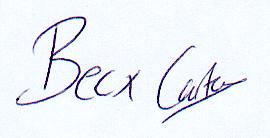 Parish Clerk40/18 Apologies for absenceTo receive and accept apologies and note the reasons for absenceBill Smith, 41/18 Chairman’s Announcements42/18 Requests for dispensations and declaration of interestsi. Request for DispensationThe clerk to report any requests received since the previous meeting for dispensations to speak and\or vote on any matter where a member has a disclosable pecuniary interest. To receive declarations by elected and co-opted members of interests in respect of items on this agenda.ii. Declarations of InterestMembers are reminded that, in accordance with the revised Code of Conduct, they are required to declare any disclosable pecuniary interests or other registrable interests which have not already been declared in the Council’s Register of Interests.  (It is a criminal offence not to declare a disclosable pecuniary interest either in the Register or at the meeting.) Members may, however, also decide, in the interests of clarity and transparency, to declare at this point in the meeting, any such disclosable pecuniary interests which they have already declared in the Register, as well as any other registrable or other interests.If a Member requires advice on any item involving a possible declaration of interest which could affect his/her ability to speak and/or vote, he/she is advised to contact the clerk at least 24 hours in advance of the meeting.43/18 Minutes of the meeting held 20th February 2018 To authorise the Chairman to sign, as a correct record the minutes of the last Parish Council Meeting44/18 Police MattersInspector Rachel Gale attending- Next Police meeting- Wednesday 28th March 2018- 19:30. Cockermouth Police Station45/18 Public Participation (Max 3 mins per person) Max session length 10minsThe Chairman will, at her discretion, allow members of the public to address the meeting, in relation to the business to be transacted at this meeting and to bring matters to the attention of the Council for consideration, and/or inclusion, on a future agenda. No decisions or responses need be provided at this juncture.  46/18 Applications for co-option (2 vacancies)47/18 Fareshare Scheme- Cllr J Wilson -Paper circulated with meeting papers48/18 Agenda management & meeting protocol 49/18 Update on matters arising from previous meetings Creation of a Youth Club/Next StepsBus Shelter IssuesTraining for Parish Councillors Broughton Park Planning Appeal 50/18 Clerks ReportSee Clerks Report circulated with this agenda51/18 Play-area 52/18 Reports from visiting councillors- For information53/18 AllotmentsApproval & ratification of Terms of Reference for the Allotments Task & Finish Group-Will be circulated Wednesday 14th March 2018Approval of revision to Allotments Timescale regarding budget-54/18 Parish Maintenance-Locations for work to be suggested/works to be consideredGrass Cutting Decision on Tender55/18 Highways Matters20mph speed limit Great/Little Broughton Review56/18 Correspondence- For DiscussionOther items of correspondence for information are listed in the Clerks Report
mogestion for commarative installations for key residents- Fspeed limit to the Railway Abbutments on the timescale for next yea57/18 Planning ApplicationsA revised list will be circulated at the meeting if required due to timescales.Ref: 			2/2018/0026Location:		Land Adjacent to Soddy Gap Lodge, Moor Road, Great Broughton, CockermouthProposal:		Outline application for a single dwellingRef: 			2/2018/0079Location:		Land to the rear of Thorndene Moor Road, Great BroughtonProposal:	Variation of Condition 2 on application 2/2017/0051 Design change for the erection of a dormer bungalowRef: 	HOU/2018/0058Location:	9 Derwent Park, Great Broughton, CockermouthProposal:	Demolition of garage & erection of a two storey front & side extensionRef: 	2/2018/0093Location:	Little Moor, Moor Road, Great BroughtonProposal:	Extension to existing farm implement store 58/18 Planning Decisions None at the time of agenda production 59/18 Finance, Accounts & Governance Payment of Accounts- Listed on Statement of Accounts- Circulated with the meeting papersApproval of Bank Reconciliation and Spend against Budget for March-Circulated with the meeting papersRequest for funding from the Church towards the resurfacing of the Church Car Park areaRequest to replace/repair the Post Office Noticeboard Prior to the following business the Chairman will move the following resolution:‘That under the Public Bodies (Admission to Meetings) Act 1960, the public & representatives of the press & broadcast media be excluded from the meeting during the consideration of the following items of business as publicity would be prejudicial to the public interest because of the confidential nature of the business to be transacted’60/18 StaffingTo consider the Clerks role, salary & contracted hours61/18 Councillors Matters An opportunity for Councillors to raise new issues- No decisions can be made on these matters but the Clerk may make investigations and/or they may be placed on a future agenda of the Council 62/18 Date of next meeting Tuesday 20th March 2018Tuesday 17th April 2018